Appreciation Letter to EmployeeFrom, Calista Wise7292 Dictum Av.San Antonio MI 47096 (492) 709-6392Date: 01-01-2017To,Theodore LoweAp #867-859 Sit Rd.Azusa New York 39531Subject: Thanking you for the excellent year and wishing you happy holidays. Dear Theodore Lowe,We have come to the end of this year and I want to thank you for showing such level of zeal and passion towards our organization and helping us to achieve our targets well before time. Joining just 8 months ago, you have adapted well and we are looking for more fruitful work from you.I wish you Happy New Year in advance and I hope that you come back the next year with the same amount of energy and passion.Thank You.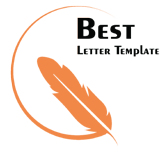 Regards, Calista Wise